MÄNGELBERICHT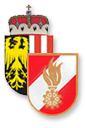 Für das Fahrzeug:________________________(Funkrufname)Dieser Bericht ist bei Mängel am Fahrzeug oder fehlendem Inventar unverzüglich an den Gerätewart zu übergeben!!!Bei gefährlichen Mängel sind Sofortmaßnahmen zu treffen.					OÖLFS BairederMÄNGELBERICHTFür das Fahrzeug:________________________(Funkrufname)Dieser Bericht ist bei Mängel am Fahrzeug oder fehlendem Inventar unverzüglich an den Gerätewart zu übergeben!!!Bei gefährlichen Mängel sind Sofortmaßnahmen zu treffen. 					OÖLFS BairederPosAufgetretener Mangelinstand gesetztinstand gesetztUnterschriftPosAufgetretener MangelJaDatumUnterschrift1234567Mängel festgestellt am:  _________________Mängel festgestellt von: _________________                                               (Unterschrift)Mängel festgestellt am:  _________________Mängel festgestellt von: _________________                                               (Unterschrift)Die Pos. __________ wurden an die Werkstätte zur Reparatur übergeben.Datum: ______ Unterschrift: ________Nur vom Gerätewart auszufüllen      (Der Gerätewart)Die Pos. __________ wurden an die Werkstätte zur Reparatur übergeben.Datum: ______ Unterschrift: ________Nur vom Gerätewart auszufüllen      (Der Gerätewart)Die Pos. __________ wurden an die Werkstätte zur Reparatur übergeben.Datum: ______ Unterschrift: ________Nur vom Gerätewart auszufüllen      (Der Gerätewart)PosAufgetretener Mangelinstand gesetztinstand gesetztUnterschriftPosAufgetretener MangelJaDatumUnterschrift1234567Mängel festgestellt am:  _________________Mängel festgestellt von: _________________                                              (Unterschrift)Mängel festgestellt am:  _________________Mängel festgestellt von: _________________                                              (Unterschrift)Die Pos. __________ wurden an die Werkstätte zur Reparatur übergeben.Datum: ______ Unterschrift: ________Nur vom Gerätewart auszufüllen      (Der Gerätewart)Die Pos. __________ wurden an die Werkstätte zur Reparatur übergeben.Datum: ______ Unterschrift: ________Nur vom Gerätewart auszufüllen      (Der Gerätewart)Die Pos. __________ wurden an die Werkstätte zur Reparatur übergeben.Datum: ______ Unterschrift: ________Nur vom Gerätewart auszufüllen      (Der Gerätewart)